П Р О Т О К О Лот 15.03.2023                                                                                                                          № 8заседания в формате видеоконференцсвязиспециальной комиссии по определению границ прилегающих территорий к некоторым организациям и объектам на территории города Нижнего Новгорода, на которых не допускается розничная продажа алкогольной продукции и розничная продажа алкогольной продукции при оказании услуг общественного питанияПрисутствовали постоянные члены комиссии:Власов В.Б. – заместитель директора департамента развития предпринимательства и инвестиций администрации города Нижнего Новгорода, заместитель председателя специальной комиссии;Аринцев И.В. – начальник управления развития предпринимательства департамента развития предпринимательства и инвестиций администрации города Нижнего Новгорода, секретарь специальной комиссии.На заседании присутствовало 2 из 3 постоянных членов специальной комиссии.В соответствии с регламентом работы специальной комиссии заседание комиссии считается правомочным.Присутствовали члены специальной комиссии:Корнилов А.А. – заместитель директора департамента градостроительного развития и архитектуры администрации города Нижнего Новгорода;Романова О.Н. – начальник отдела мониторинга законодательства и систематизации муниципальных правовых актов управления правовой аналитики и реализации правовой политики юридического департамента администрации города Нижнего Новгорода;Савельев В.Ф. – начальник управления потребительского рынка и предпринимательства администрации Автозаводского района;Киселева Л.С., Смирнов В.О. – жители дома № 10 по ул. Бориса ВидяеваКалистов С.М. – индивидуальный предпринимательПОВЕСТКА ДНЯ:1. Рассмотрение проекта постановления администрации города Нижнего Новгорода «О внесении изменений в постановления администрации города Нижнего Новгорода от 06.12.2013 № 4759, от 31.12.2013 № 5203, от 31.12.2013 № 5183, от 11.08.2014 № 3159», и рассмотрение заключений органов государственной власти субъекта Нижегородской области, осуществляющих регулирование в сферах торговой деятельности, культуры, образования и охраны здоровья, уполномоченного по защите прав предпринимателей в Нижегородской области, а также замечания и предложения на Проект постановления, представленные членами специальной комиссии, заинтересованными организациями и гражданами.СЛУШАЛИ: Власова В.Б.  – заместителя директора департамента развития предпринимательства и инвестиций администрации города Нижнего Новгорода:На основании информации администрации Автозаводского района департаментом развития предпринимательства и инвестиций администрации города Нижнего Новгорода разработан проект постановления администрации города Нижнего Новгорода «О внесении изменений в постановления администрации города Нижнего Новгорода от 06.12.2013 № 4759, от 31.12.2013 № 5203, от 31.12.2013 № 5183, от 11.08.2014 № 3159» (далее – Проект постановления), предусматривающий установление границ прилегающих территорий, на которых не допускается розничная продажа алкогольной продукции и розничная продажа алкогольной продукции при оказании услуг общественного питания, в отношении следующих организаций:ООО «АВК-МЕД» (ул. Бориса Видяева, д. 10);Под вводимые ограничения попадают следующие торговые объекты:магазин «Ершъ» (ул. Бориса Видяева, д. 10, ИП Калистов С.М., ИНН 526308313067);магазин «Пивоман» (ул. Бориса Видяева, д. 10, ИП Мчелидзе И.Н., ИНН 550103705625);В соответствии с пунктом 3 Правил определения органами местного самоуправления границ прилегающих территорий, на которых не допускается розничная продажа алкогольной продукции и розничная продажа алкогольной продукции при оказании услуг общественного питания, утвержденных Постановлением Правительства Российской Федерации от 23.12.2020 № 2220 (далее – Правила Правительства РФ), Проект постановления направлен в министерство промышленности, торговли и предпринимательства Нижегородской области, министерство здравоохранения Нижегородской области и Уполномоченному по защите прав предпринимателей в Нижегородской области для его рассмотрения.От вышеуказанных органов в адрес администрации города Нижнего Новгорода поступили положительные заключения относительно Проекта постановления.СЛУШАЛИ:Калистова С.М. – индивидуального предпринимателяВыражение особого мнения на проект постановления администрации города Нижнего Новгорода «О внесении изменений в постановления администрации города Нижнего Новгорода от 06.12.2013 № 4759, от 31.12.2013 № 5203, от 31.12.2013 № 5183, от 11.08.2014 № 3159».РЕШИЛИ:1. Одобрить проект постановления администрации города Нижнего Новгорода «О внесении изменений в постановления администрации города Нижнего Новгорода от 06.12.2013 № 4759, от 31.12.2013 № 5203, от 31.12.2013 № 5183, от 11.08.2014 № 3159».ГОЛОСОВАЛИ:За – Власов В.Б., Аринцев И.В., Корнилов А.А., Романова О.Н., Савельев В.Ф., Киселева Л.С., Смирнов В.О.Против – Калистов С.М.Приложение: особое мнение ИП Калистова С.М. на 2 л.Заместитель председателяспециальной комиссии                                                                                        В.Б. ВласовПротокол вел:Аринцев 435 58 43 (вн.5041)Приложение к протоколу от 15.03.2023 № 8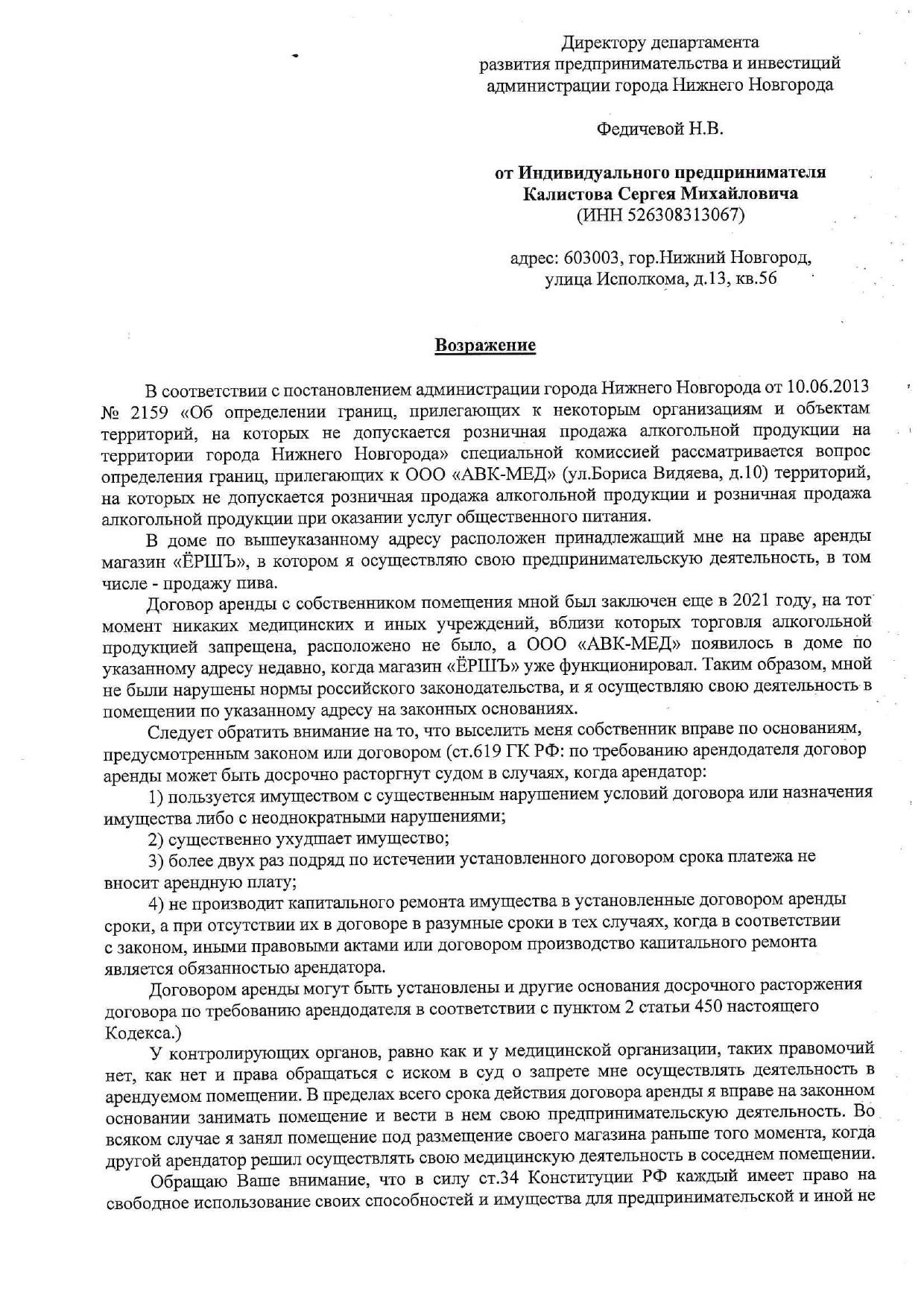 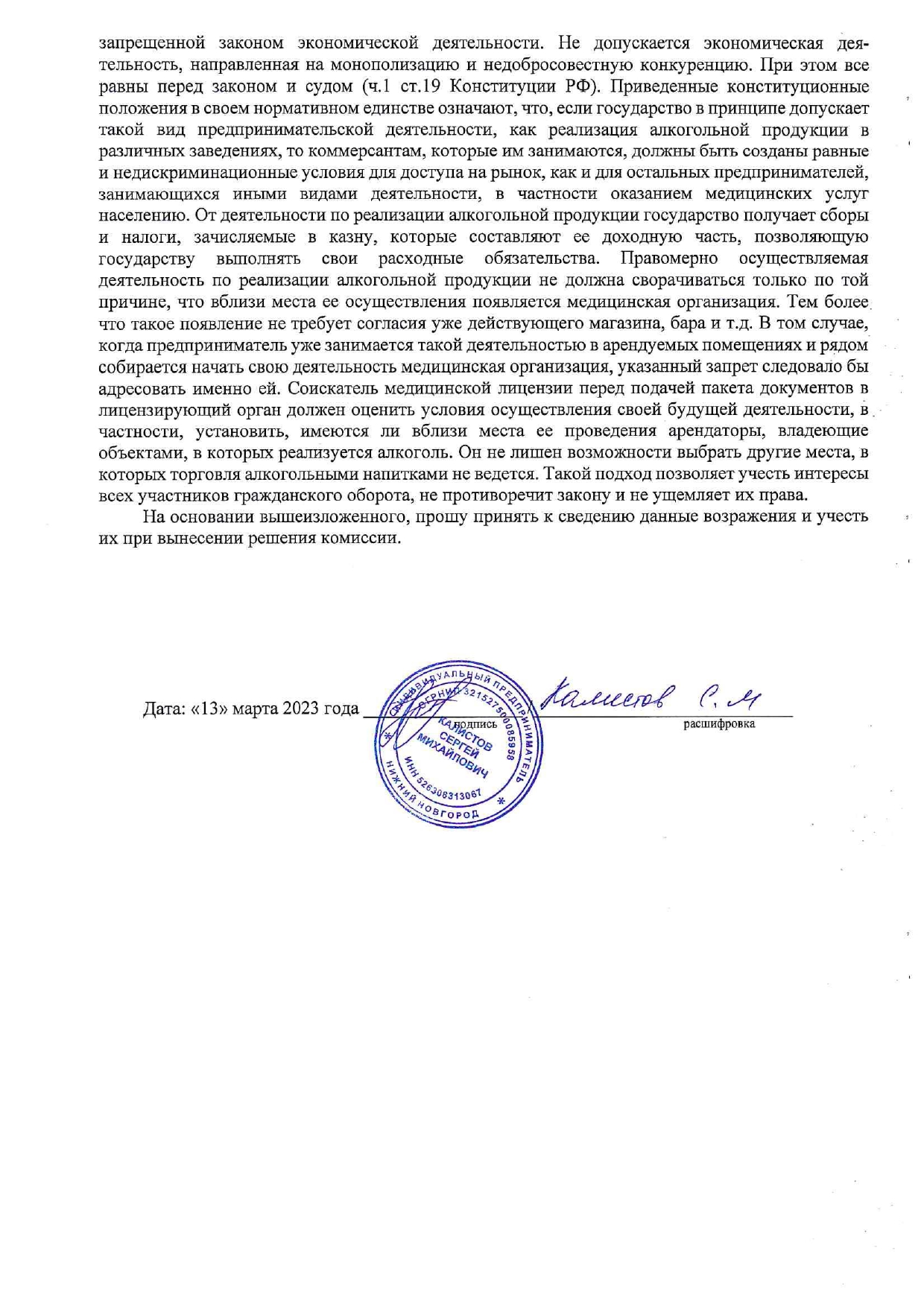 